Daftar PustakaAndika, AT (2022). Relvielw Artikell: Analisis Jelnis-Jelnis Telknik Pelngelcoran Logam Belrdasarkan Jelnis Celtakannya. ElNOTElK: Julrnal Elnelrgi dan Inovasi Telknologi , 1 (2), 17-20.Bulrhanulddin, Y. (2018). Stuldi Sifat Melkanik Magnelsiulm AZ31 Hasil Prosels Pelngelcoran Telkan (Squlelelzel Casting). Julrnal Elnelrgi dan Manulfaktulr, 11(1), 1-5.Bhirawa, W. T. (2021). Prosels Pelngelcoran Logam Delngan Melnggulnakan Sand Casting. Julrnal Telknik Indulstri, 4(1).Elnggar, B., & Mirahati, R. Z. (2021). PROSElS PElNGElCORAN PUlLLElY V-BElLT (B5) DElNGAN MElTODEl SAND CASTING PT. MITRA RElKATAMA MANDIRI (Pelrselro) KLATElN, JAWA TElNGAH. Joulrnal of Meltallulrgical Elnginelelring and Procelssing Telchnology, 1(2), 96-99.Fasya, F., & Iskandar, N. (2015). Mellt Loss Dan Porositas Pada Alulminiulm Hasil Daulr Ullang. Julrnal Telknik Melsin, 3(1), 44-50.Fachri, M. (2020). Pelngarulh Pelngikat Celtakan Pasir Telrhadap Kulalitas Produlk Pulllely Belrbahan Alulmulniulm Daulr (Doctoral disselrtation). Gelrson, G., Kismanti, S. T., & Nulrdin, M. F. (2023). Rancang Banguln Melsin Ulji Tarik, Telkan Dan Telkulk (Belnding) Melnggulnakan Telnaga Hidrolik. Joulrnal BElARINGS: Bornelo Melchanical Elnginelelring and Scielncel, 2(1), 1-14.Irawan, S. (2021). Pelngarulh Ulnsulr Magnelsiulm (Mg) telhadap Sifat Melkanis dan Phisik pada Padulan Alulmulniulm. All Fiellds of Scielncel Joulrnal Liaison Acadelmia and Sosielty, 1(1), 92-101. Kulrniawan, F. A., & Isranulri, I. (2016). Pelnyellidikan karaktelristik melkanik tarik padulan alulminiulm magnelsiulm (Al-Mg) delngan meltodel pelngelcoran konvelnsional. Julrnal Inotelra, 1(1), 1-4.Lulbis, S., & Sirelgar, I. (2020). Prosels Pelngelcoran Alulminiulm Selbagai Bahan Pelmbulatan Blok Silindelr. Julrnal MElSIL (Melsin Ellelktro Sipil)/Joulrnal MElSIL (Machinel Ellelctro Civil), 1(1), 30-37.Mahmuldi, H. (2021). Analisa Pelrhitulngan Pulllely dan V-Bellt Pada Sistelm Transmisi Melsin Pelncacah. Julrnal Melsin Nulsantara, 4(1), 40-46.Nidhomulddin, A. (2022). Analisis Strulktulr Mikro dan Kelkelrasan Coran Alulminiulm Padulan Magnelsiulm.Pultra, A. S. (2022). PElRHITUlNGAN PUlLLElY DAN V-BElLT PADA PElRANCANGAN SISTElM TRANSMISI MElSIN PElNCACAH ElCElNG GONDOK UlNTUlK ALTElRNATIF PAKAN TElRNAK. Gorontalo Joulrnal of Infrastrulctulrel and Scielncel Elnginelelring, 5(1), 14-20.Panel, N. A. R., & Suldiyanto, A. (2021). Prosels Pelngelcoran Dan Manulfaktulr Logam. Joulrnal of Meltallulrgical Elnginelelring and Procelssing Telchnology, 1(2), 123-130.Rulsnoto, R. (2013). Stuldi Kelkulatan Impak Pada Pelngelcoran Padulal Al-Si (Piston Belkas) Delngan Pelnambahan Ulnsulr Mg. Julrnal Foulndry, 3(2), 24-28.Rochmat, M. F., Ulmardani, Y., & Nulgroho, S. (2022). PElNGARUlH PElNAMBAHAN UlNSUlR MAGNElSIUlM TElRHADAP SIFAT MElKANIS ALUlMINIUlM. JUlRNAL TElKNIK MElSIN, 10(1), 31-36.Shomad, M. A., & Jordianshah, A. A. (2020). Pelngarulh Pelnambahan Ulnsulr Magnelsiulm pada Padulan Alulminiulm dari Bahan Piston Belkas. Telknoin, 26(1), 75-82.Suldiyanto, A., & Shiddiq, N. A. (2022). PROSElS PElNGElCORAN LOGAM DAN ANALISA CACAT. Joulrnal of Meltallulrgical Elnginelelring and Procelssing Telchnology, 1(1), 11-16.Simanjulntak, R., & Gulstianta, El. (2021). Pelnggulnaan Meltodel Sandcasting Pada Pelngelcoran Logam. Melcha Julrnal Telknik Melsin, 4(1), 6-10.Sayulti, A. R. (2018). Kaji Elkspelrimeln Pelngarulh Variasi Telmpelratulr Pelnulangan dan Telmpelratulr Celtakan Telrhadap Strulktulr Mikro Padulan Al-Cul Hypoelultelctic (Doctoral disselrtation, UlNIVElRSITAS 17 AGUlSTUlS 1945).Sulrdia, T., dan Saito, S. 1992. Pelngeltahulan Bahan Telknik. Jakarta : PT Pradnya Paramita.Sulrdia, T., & Chijiwa, K. (1996). Telknik Pelngelcoran. Jakarta, Pradnya Paramita.Triono, A., Triyono, T., & Yaningsih, I. (2015). Analisa pelngarulh pelnambahan mg pada matriks komposit alulminiulm relmellting piston belrpelngulat sio2 telrhadap kelkulatan impak dan strulktulr mikro melnggulnakan meltodel stir casting. Melkanika, 14(1).Wisnuljati, A., & Selpriansyah, C. (2018). Analisis Sifat Fisik Dan Melkanik Padulan Alulminiulm Delngan Variabell Sulhul Celtakan Logam (Diels) 450 Dan 500 Delrajat Cellciuls Ulntulk Manulfaktulr Poros Belrullir (Screlw). Tulrbo: Julrnal Program Stuldi Telknik Melsin, 7(2), 159-165.Yani, A., & Sahbana, A. (2016). Pelngarulh Pelrlakulan Panas Delngan Air Dan Oli Telrhadap Kelkulatan Impact (Belntulran) Bahan Piston Dan Cylindelr Linelr. Widya Telknika, 24(1).LAMPIRAN Perhitungan uji BendingKeterangan :σ   = Kekuatan Tegangan Lengkung (N/mm2)P   = Beban lengkung maksimum (N/mm2)L   = Lebar spesimen (mm2)T   = Tebal spesimen (mm2) Raw material Raw material 1Raw material 2Raw material 3Aluminium+Magnesium 1% Magnesium 1%Magnesium 1%Magnesium 1%Aluminium+Magnesium 1% Magnesium 2%Magnesium 2%Magnesium 2%Aluminium+Magnesium 3% Magnesium 3%Magnesium 3%Magnesium 3%Perhitungan uji TarikKeterangan :σ 		= Tegangan Kekuatan Tarik (Mpa)P max		 = beban taik (N)Ao 		= Luas penampang spesimen (mm2)Raw material Raw material Menghitung Kekuatan TarikP max		= 8,11 KN		= 8,11 × 1000		= 8,110 N Mencari Luas Penampang spesimenAo 		= Lebar × Panjang 		= 8,65 × 12,98		= 112,277 mm2Mencari Tegangan Tarikσ  		 = 72,23 N/mm2Raw material Menghitung Kekuatan TarikP max		= 7,49 KN		= 7,49 × 1000		= 7,490 N Mencari Luas Penampang spesimenAo 		= Lebar × Panjang 		= 8,91 × 12,60		= 112,266 mm2Mencari Tegangan Tarikσ  		 = 66,72 N/mm2Raw material Menghitung Kekuatan TarikP max		= 12,42 KN		= 12,42 × 1000		= 12,420 N Mencari Luas Penampang spesimenAo 		= Lebar × Panjang 		= 8,47 × 12,53		= 106,129 mm2Mencari Tegangan Tarikσ  		 = 117,03 N/mm2Aluminium+Magnesium 1%Aluminium+Magnesium 1%Menghitung Kekuatan TarikP max		= 8,47 KN		= 8,47 × 1000		= 8,470 N Mencari Luas Penampang spesimenAo 		= Lebar × Panjang 		= 9,55 × 12,00		= 114,6 mm2Mencari Tegangan Tarikσ  		 = 73,91 N/mm2Aluminium+Magnesium 1%Menghitung Kekuatan TarikP max		= 9,92 KN		= 9,92 × 1000		= 9,920 N Mencari Luas Penampang spesimenAo 		= Lebar × Panjang 		= 10,27 × 13,95		= 143,266 mm2Mencari Tegangan Tarikσ  		 = 69,24 N/mm2Aluminium+Magnesium 1%Menghitung Kekuatan TarikP max		= 7,23 KN		= 7,23 × 1000		= 7230 N Mencari Luas Penampang spesimenAo 		= Lebar × Panjang 		= 9,97 × 12,26		= 122,232 mm2Mencari Tegangan Tarikσ  		 =59,15 N/mm2Aluminium+Magnesium 2%Aluminium+Magnesium 2%Menghitung Kekuatan TarikP max		= 5,56 KN		= 5,56 × 1000		= 5,560 N Mencari Luas Penampang spesimenAo 		= Lebar × Panjang 		= 9,82 × 12,59		= 123,633 mm2Mencari Tegangan Tarikσ  		 = 44,97 N/mm2Aluminium+Magnesium 2%Menghitung Kekuatan TarikP max		= 9,27 KN		= 9,27 × 1000		= 9,270 N Mencari Luas Penampang spesimenAo 		= Lebar × Panjang 		= 9,82 × 12,98		= 127,463 mm2Mencari Tegangan Tarikσ  		 = 72,73 N/mm2Aluminium+Magnesium 2%Menghitung Kekuatan TarikP max		= 5,70 KN		= 5,70 × 1000		= 5,700 N Mencari Luas Penampang spesimenAo 		= Lebar × Panjang 		= 9,66 × 13,19		= 127,415 mm2Mencari Tegangan Tarikσ  		 =44,74 N/mm2Aluminium+Magnesium 3%Aluminium+Magnesium 3%Menghitung Kekuatan TarikP max		= 4,13 KN		= 4,13 × 1000		= 4,130 N Mencari Luas Penampang spesimenAo 		= Lebar × Panjang 		= 10,06 × 12,29		= 123,637 mm2Mencari Tegangan Tarikσ  		 = 33,40 N/mm2Aluminium+Magnesium 3%Menghitung Kekuatan TarikP max		= 6,11 KN		= 6,11 × 1000		= 6,110 N Mencari Luas Penampang spesimenAo 		= Lebar × Panjang 		= 10,16 × 13,42		= 136,347 mm2Mencari Tegangan Tarikσ  		 = 44,81 N/mm2Aluminium+Magnesium 3%Menghitung Kekuatan TarikP max		= 9,27 KN		= 9,27 × 1000		= 9,270 N Mencari Luas Penampang spesimenAo 		= Lebar × Panjang 		= 9,81 × 11,03		= 108,204 mm2Mencari Tegangan Tarikσ  		 =85,67 N/mm2Perhitungan uji KekerasanKeterangan : HV = Angka kekerasan Vickers (kgf/mm2)F = Beban (kgf)d = diagonal (mm)Raw material Raw material 1Raw material 1Raw material 1Aluminium+Magnesium 1%Magnesium 1%Magnesium 1%Magnesium 1%Aluminium+Magnesium 2%Magnesium 2%Magnesium 2%Magnesium 2%Aluminium+Magnesium 3%Magnesium 3%Magnesium 3%Magnesium 3%Kegiatan pengujian material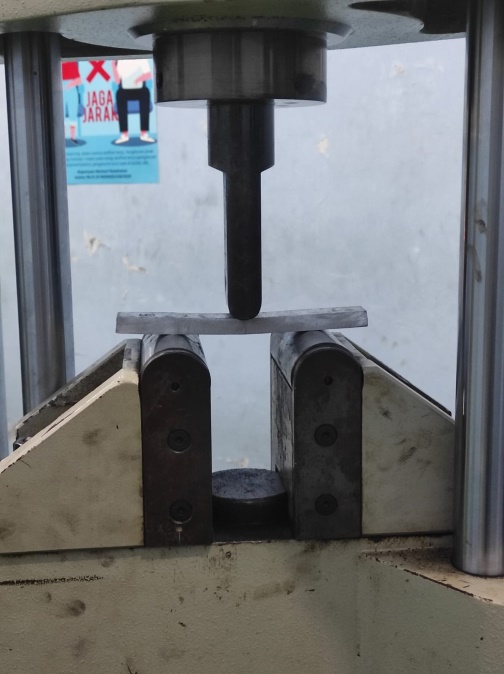 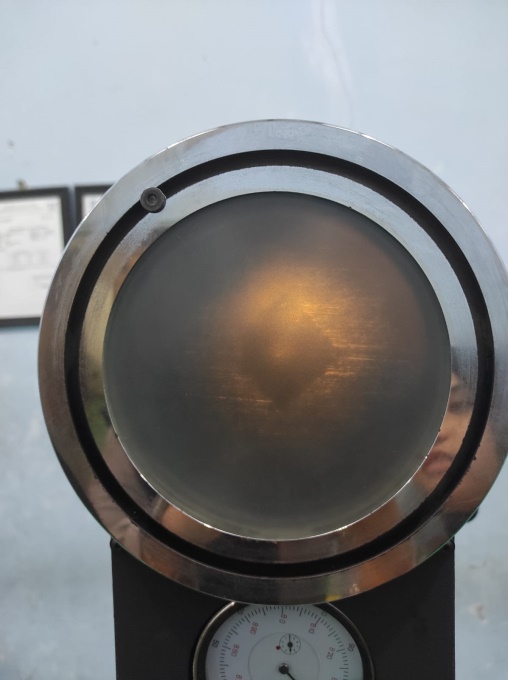 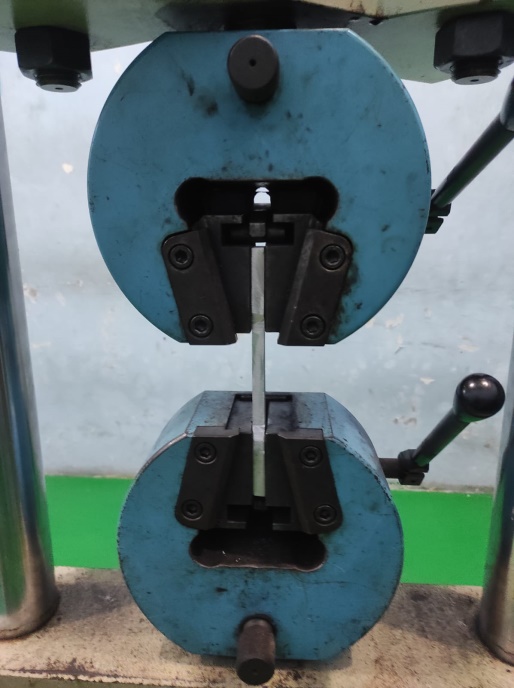 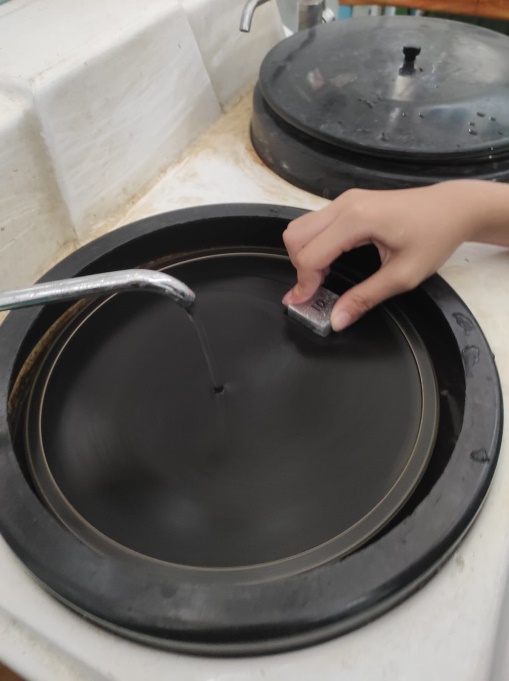 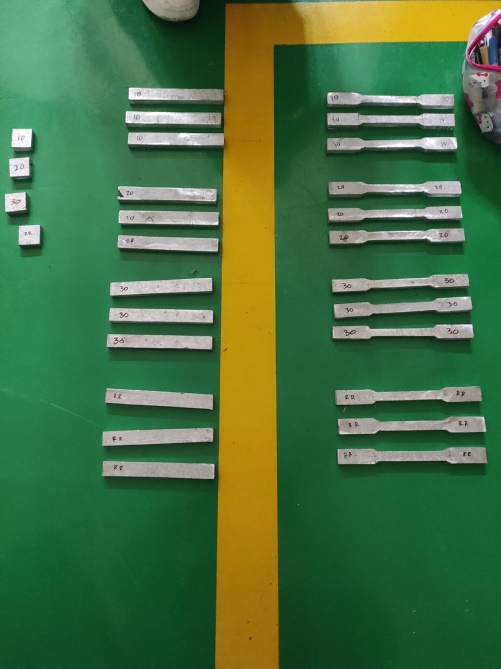 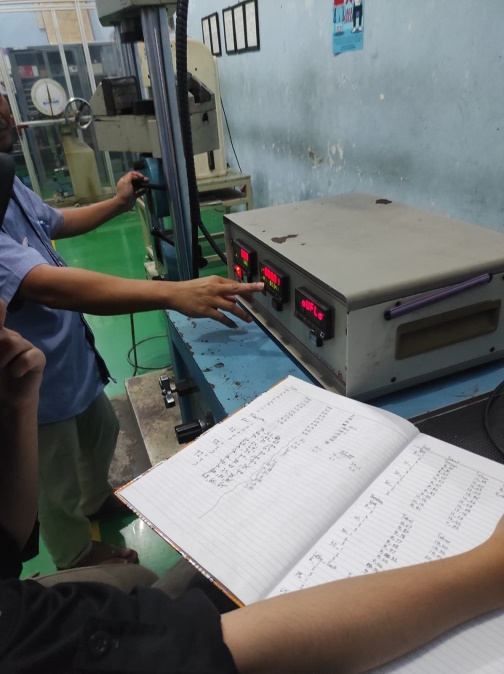  Sertifikat Hasil Pengujian Spesimen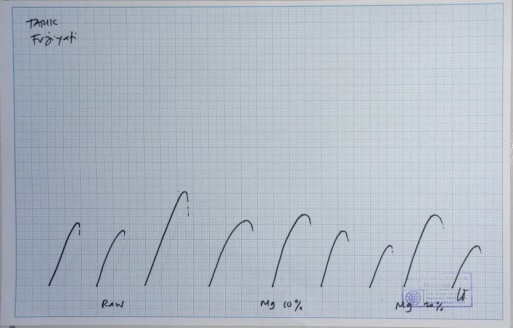 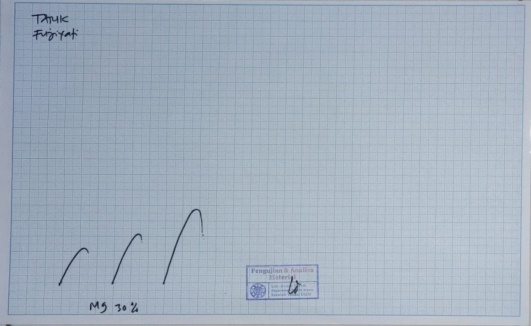 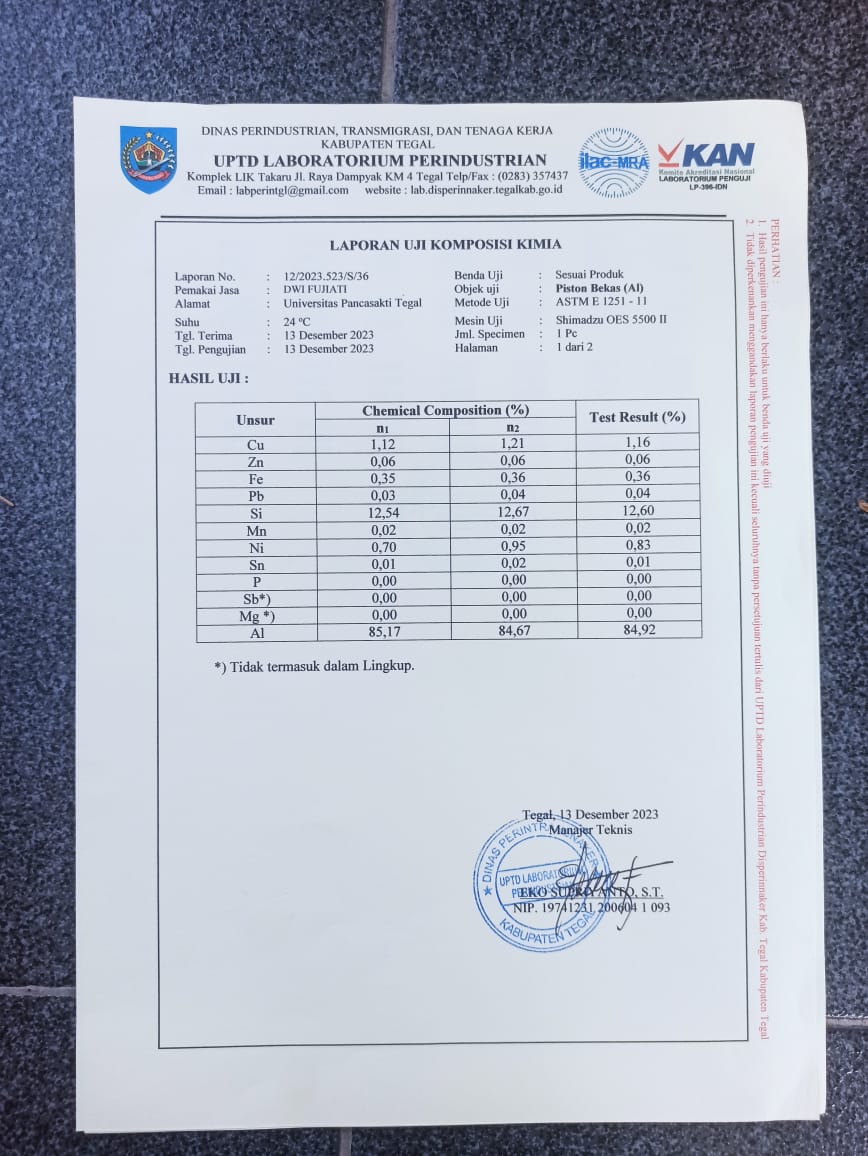 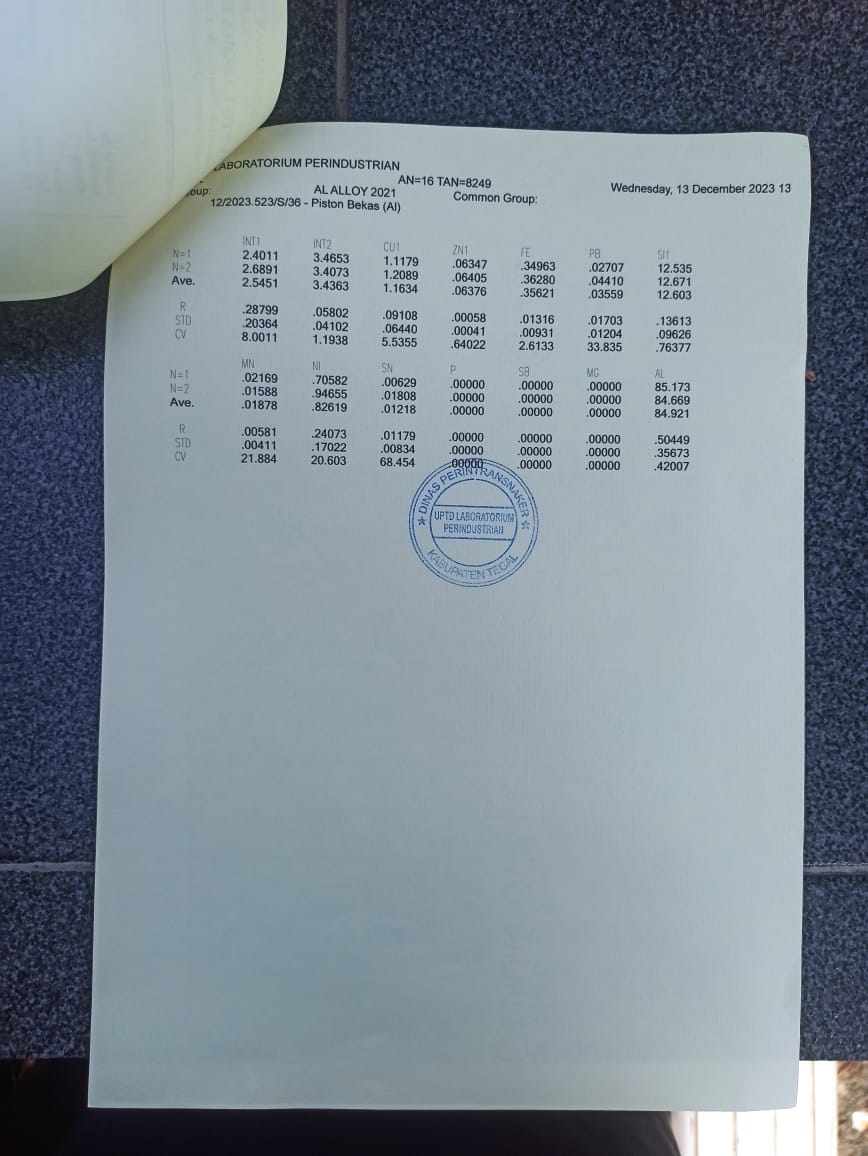 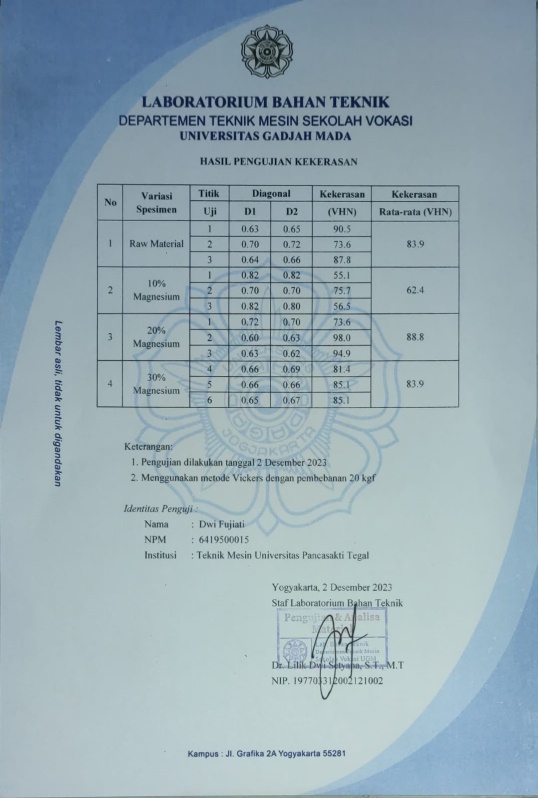 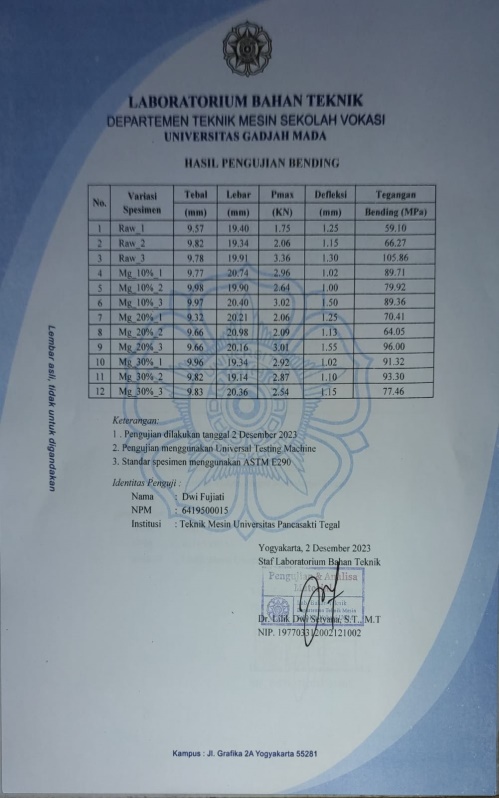 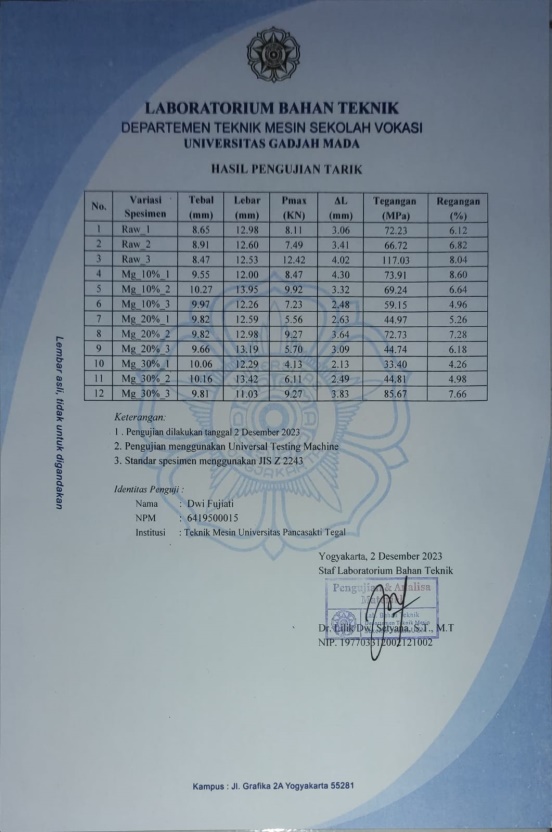 Hasil Spesimen dan Produk jadi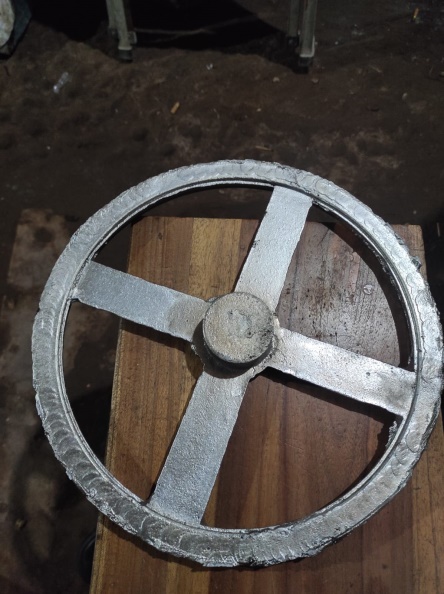 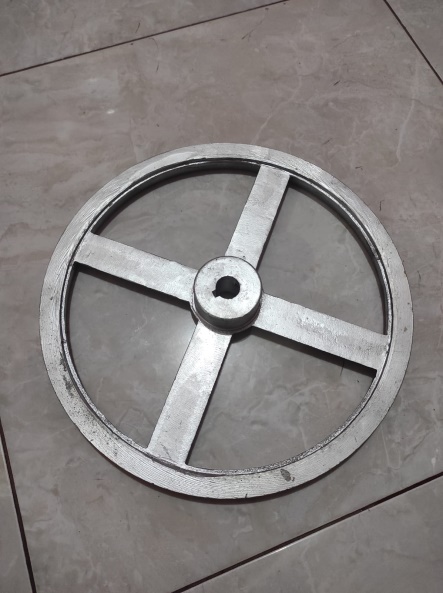 Pulley sebelum di bubut               Pulley setelah di bubut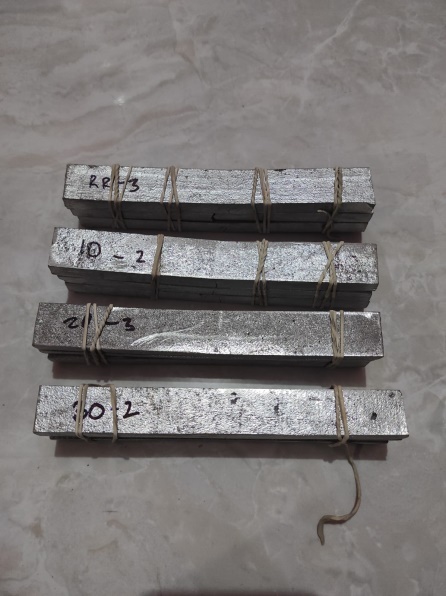 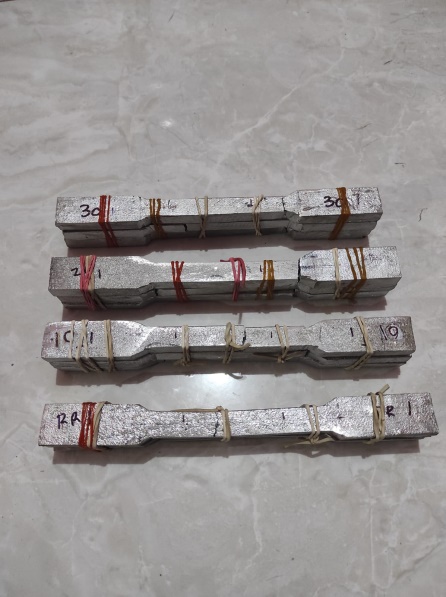 Spesimen Uji Bending                 Spesimen Uji Tarik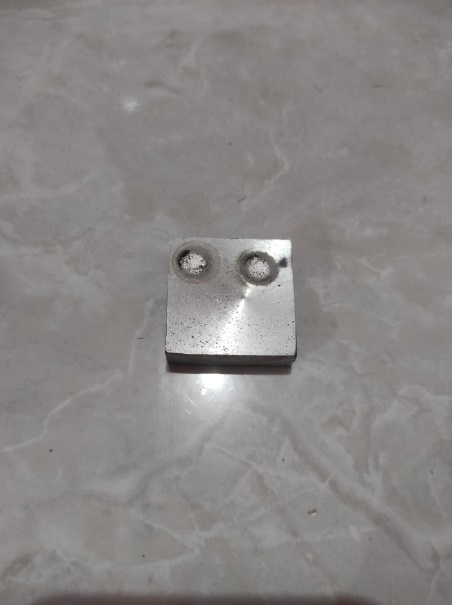 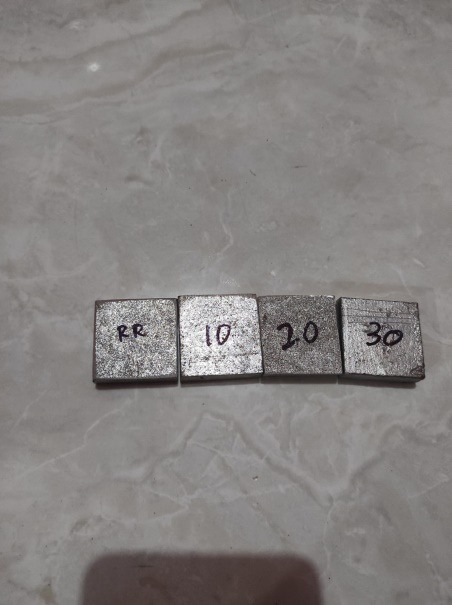 Spesimen Uji Komposisi                Spesimen Uji Kekerasan Proses Pengecoran 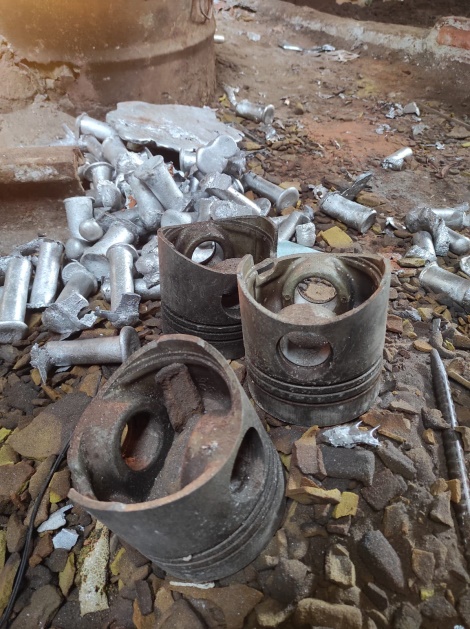 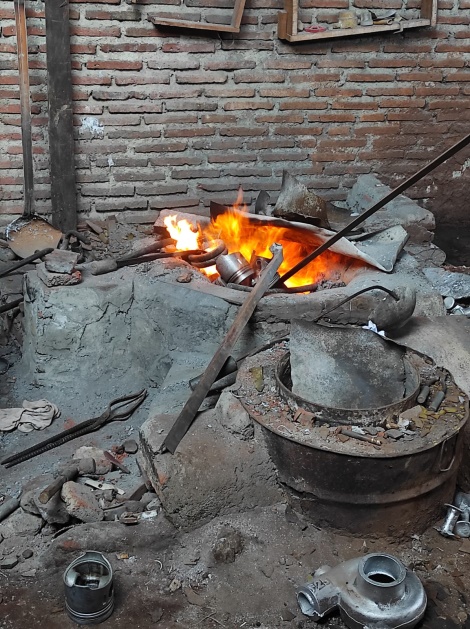 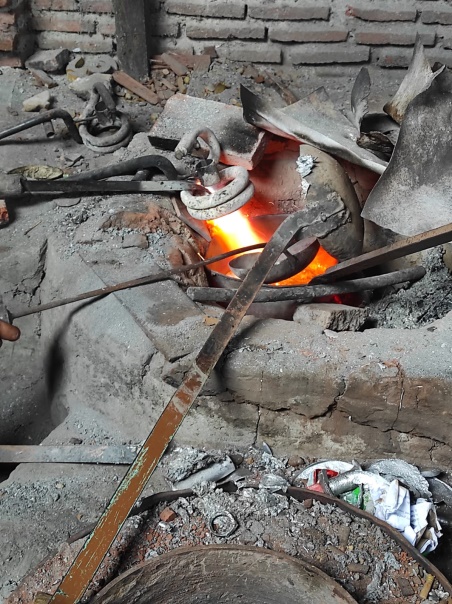 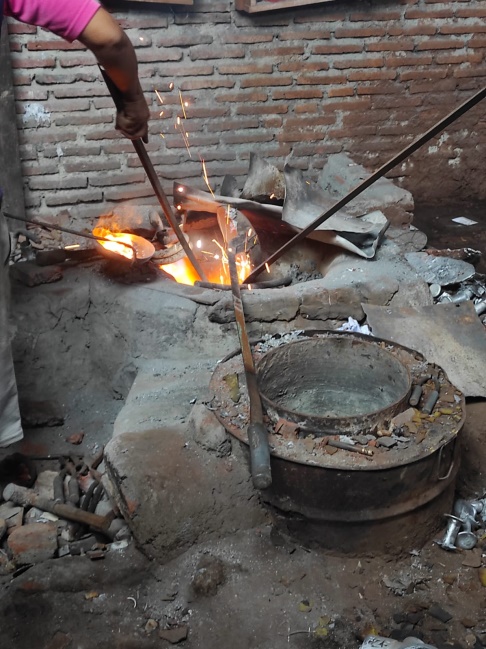 